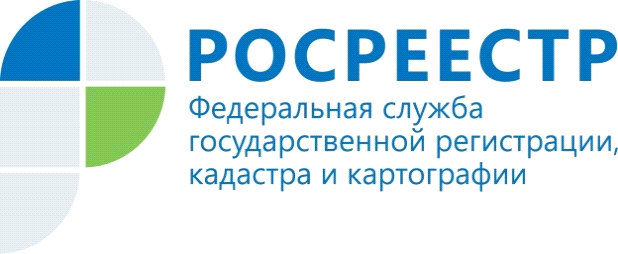 Управление Росреестра по Республике Алтай: всегда на связиУправление Федеральной службы государственной регистрации, кадастра и картографии по Республике Алтай  напоминает о ежемесячном проведении «горячих» телефонных линий по вопросам государственной регистрации прав на недвижимость и государственного земельного надзора.Если у вас есть вопросы, связанные с государственной регистрацией прав на недвижимое имущество, звоните в последнюю среду месяца по телефонам:Отдел регистрации прав (г. Горно-Алтайск): 8 (38822) 4-85-11,Майминский отдел: 8 (38822) 4-85-13,Онгудайский отдел: 8 (38845) 21-1-48,Чемальский отдел: 8 (38841) 22-1-86,Чойское подразделение: 8 (38840) 22-2-76,Турочакское подразделение: 8 (38843) 22-9-67,Шебалинское подразделение: 8 (38849) 22-0-35,Кош-Агачское подразделение: 8 (38842) 22-3-84,Улаганское подразделение: 8 (38846) 22-3-13, Усть-Канское подразделение: 8 (38847) 22-3-64,Усть-Коксинское подразделение: (38848) 22-9-28.А ваши вопросы, предложения и замечания по вопросам государственного земельного надзора ждем ежемесячно, в последнюю пятницу месяца, по телефону «горячей» линии: 8 (38822) 47-7-53.Управление Федеральной службы государственной регистрации, кадастра и картографии по Республике Алтай 